Studenti maggiorenni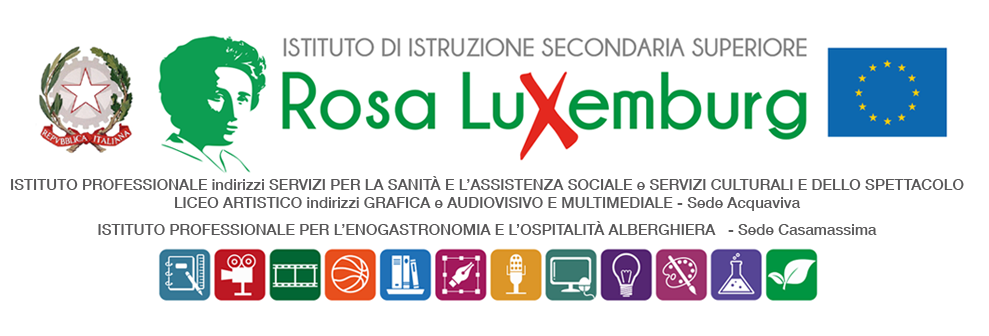 COMUNICAZIONE DEI GENITORIIl/La sottoscritto/a…………………………………………………………………….………………………………………………...…………………. Eil/la sottoscritto/a……………………………………………………………..………………...…………………………….……………….…………. genitore/i – legale tutore dell’alunno/a……………………………………………………….., frequentante la classe ……………….., dell’indirizzo ……………………….……………. dichiara/dichiarano di essere al corrente del fatto che  il/la proprio/a figlio/a parteciperà alla giornata di Orientamento “Job day - L’enogastronomia, dalla materia prima al servizio”, organizzato, nell’ambito del progetto “Punti Cardinali”, in collaborazione con Regione Puglia, Confcommercio, Comune di Acquaviva delle Fonti e scuole del territorio, che si terrà presso il plesso La Scs del nostro istituto, in via Primocielo, ad Acquaviva delle Fonti, mercoledì 25 ottobre 2023, dalle 8:15 alle 14:15.Data ……………………. Firma del genitore/legale tutore ………………………………………Firma del genitore/legale tutore ………………………………………